ที่ ปน  ๗๘๖๐๑ / ว 242                                                	องค์การบริหารส่วนตำบลประจัน   	หมู่ที่ 7 ต.ประจัน อ.ยะรัง จ.ปัตตานี 94๑๖๐    27  เมษายน   2564เรื่อง 	ขอเชิญเข้าร่วมโครงการส่งเสริมความรู้เกี่ยวกับภัยและการป้องกันภัยแก่ อปพร.และประชาชนเรียน  	ผู้อำนวยการโรงพยาบาลส่งเสริมสุขภาพตำบลประจันสิ่งที่ส่งมาด้วย  1. กำหนดการโครงการ  จำนวน   1     ฉบับ		ด้วยองค์การบริหารส่วนตำบลประจัน จะจัดทำโครงการโครงการส่งเสริมความรู้เกี่ยวกับภัยและการป้องกันภัยแก่ อปพร และประชาชน  เพื่อให้ผู้เข้ารับการฝึกอบรมมีความรู้ ความเข้าใจ       ด้านการป้องกันภัยและระงับภัยต่าง ๆ สามารถแก้ไขปัญหาเฉพาะหน้าได้เมื่อเกิดเหตุ โดยจะจัดโครงการดังกล่าวในวันที่ 5  พฤษภาคม 2564 เวลา 09.00 น. ณ สำนักงานองค์การบริหารส่วนตำบลประจัน อำเภอยะรัง จังหวัดปัตตานีในการนี้ องค์การบริหารสวนตำบลประจัน  จึงขอเชิญท่านเข้าร่วมโครงการดังกล่าว		จึงเรียนมาเพื่อทราบและเข้าร่วมโครงการดังกล่าวต่อไป 						   ขอแสดงความนับถือ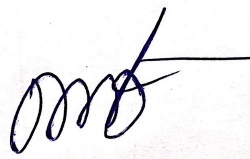    (นายดาโอะ  สะดี)			  นายกองค์การบริหารส่วนตำบลประจันสำนักปลัดโทร ๐-๗๓๓๓๐๘๐๑